20.11.2019 Экспертные заключения, предложения к проекту направлять в администрацию муниципального образования поселок Боровский в течение 7 дней до 26.11.2019 (в течение 7 дней со дня размещения проекта – 20.11.2019) по адресу: п. Боровский, ул. Островского, д.33, 2 этаж, кабинет 3 (приемная)  и по электронной почте: borovskiy-m.o@inbox.ru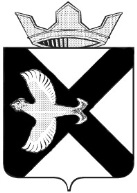 АДМИНИСТРАЦИЯ Муниципального образования поселок БоровскийПОСТАНОВЛЕНИЕ____________ 2019 г.								          	№ ___рп. БоровскийТюменского муниципального районаВ соответствии с Федеральными законами от 24.06.1998 № 89-Ф3 «Об отходах производства и потребления», от 06.10.2003 № 131-Ф3 «Об общих принципах организации местного самоуправления в Российской Федерации», Уставом муниципального образования поселок Боровский: 	1. Признать утратившим силу постановление администрации муниципального образования поселок Боровский от 28.01.2019  № 6 «Об утверждении форм заявок на согласование мест (площадок) накопления твердых коммунальных отходов, о включении сведений о месте (площадке) накопления твердых коммунальных отходов в реестр мест (площадок) накопления твердых коммунальных отходов, формы реестра мест (площадок) накопления твердых коммунальных отходов на территории муниципального образования поселок Боровский».	2. Опубликовать настоящее постановление на официальном сайте администрации муниципального образования поселок Боровский в информационно-телекоммуникационной сети Интернет www.borovskiy-adm.ru.	3. Контроль за исполнением постановления возложить на заместителя главы сельского поселения по строительству, благоустройству, землеустройству, ГО и ЧС.Глава муниципального образования 	                                  С. В. СычеваО	признании утратившим силу   постановление администрации муниципального образования поселок Боровский от 28.01.2019 № 6 «Об утверждении форм заявок на согласование мест (площадок) накопления твердых коммунальных отходов, о включении сведений о месте (площадке) накопления твердых коммунальных отходов в реестр мест (площадок) накопления твердых коммунальных отходов, формы реестра мест (площадок) накопления твердых коммунальных отходов на территории муниципального образования поселок Боровский»